  ANEXO 1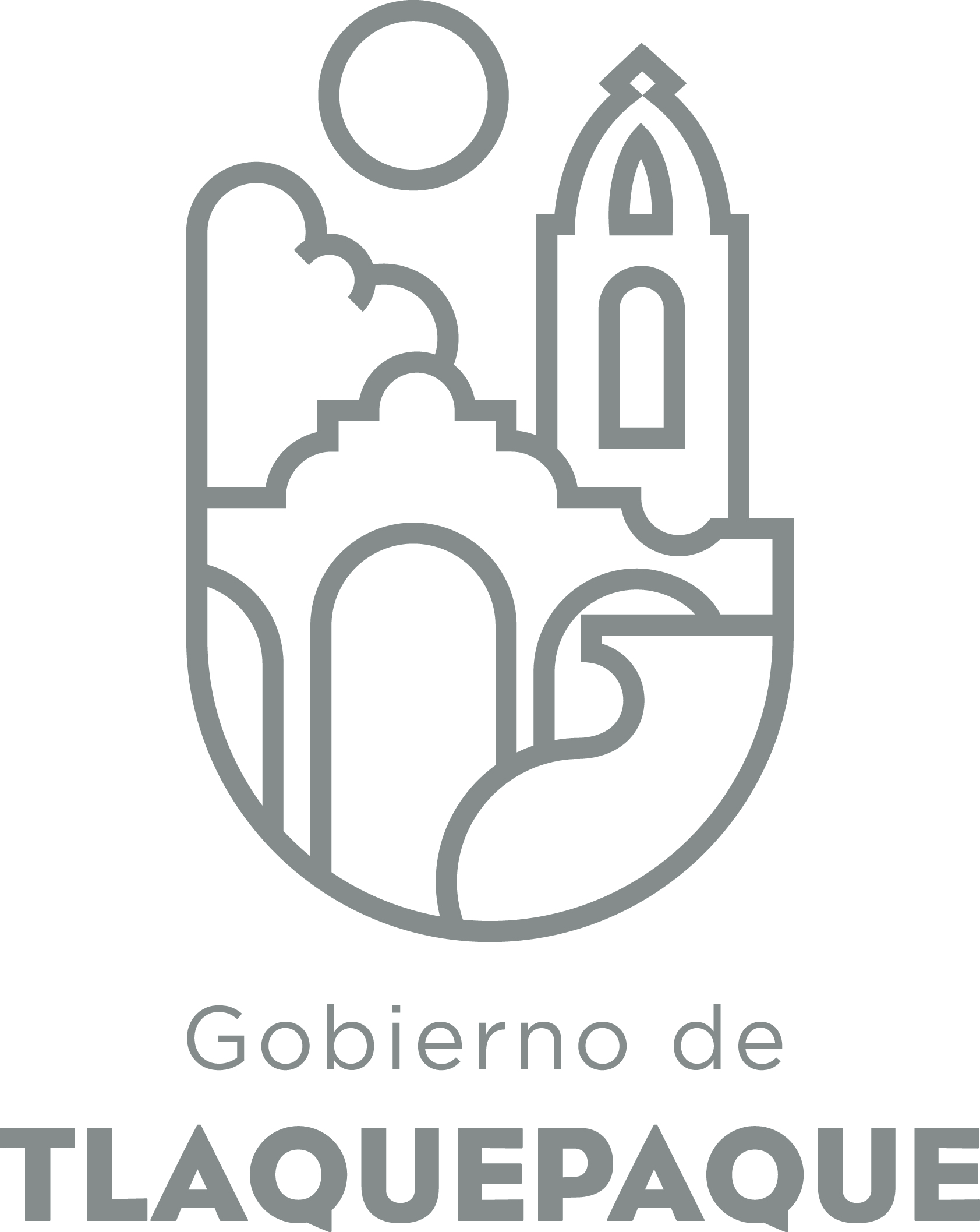 1.- DATOS GENERALESANEXO 22.- OPERACIÓN DE LA PROPUESTA DIRECCIÓN GENERAL DE POLÍTICAS PÚBLICASCARATULA PARA LA ELABORACIÓN DE PROYECTOS.A)Nombre del programa/proyecto/servicio/campañaA)Nombre del programa/proyecto/servicio/campañaA)Nombre del programa/proyecto/servicio/campañaA)Nombre del programa/proyecto/servicio/campañaConstruyendo en mi BarrioConstruyendo en mi BarrioConstruyendo en mi BarrioConstruyendo en mi BarrioConstruyendo en mi BarrioConstruyendo en mi BarrioEjeEjeB) Dirección o Área ResponsableB) Dirección o Área ResponsableB) Dirección o Área ResponsableB) Dirección o Área ResponsableIMJUVETCONSTRUCCION DE LA COMUNIDADPARTICIPACION CIUDADANACOMUDEEDUCACION Y CULTURABIBLOTECASMEDIO AMBIENTEIMMUJERESIMJUVETCONSTRUCCION DE LA COMUNIDADPARTICIPACION CIUDADANACOMUDEEDUCACION Y CULTURABIBLOTECASMEDIO AMBIENTEIMMUJERESIMJUVETCONSTRUCCION DE LA COMUNIDADPARTICIPACION CIUDADANACOMUDEEDUCACION Y CULTURABIBLOTECASMEDIO AMBIENTEIMMUJERESIMJUVETCONSTRUCCION DE LA COMUNIDADPARTICIPACION CIUDADANACOMUDEEDUCACION Y CULTURABIBLOTECASMEDIO AMBIENTEIMMUJERESIMJUVETCONSTRUCCION DE LA COMUNIDADPARTICIPACION CIUDADANACOMUDEEDUCACION Y CULTURABIBLOTECASMEDIO AMBIENTEIMMUJERESIMJUVETCONSTRUCCION DE LA COMUNIDADPARTICIPACION CIUDADANACOMUDEEDUCACION Y CULTURABIBLOTECASMEDIO AMBIENTEIMMUJERESEstrategiaEstrategiaC)  Problemática que atiende la propuestaC)  Problemática que atiende la propuestaC)  Problemática que atiende la propuestaC)  Problemática que atiende la propuestaHacer participes a los jóvenes en el mejoramiento de su comunidad.Hacer participes a los jóvenes en el mejoramiento de su comunidad.Hacer participes a los jóvenes en el mejoramiento de su comunidad.Hacer participes a los jóvenes en el mejoramiento de su comunidad.Hacer participes a los jóvenes en el mejoramiento de su comunidad.Hacer participes a los jóvenes en el mejoramiento de su comunidad.Línea de AcciónLínea de AcciónC)  Problemática que atiende la propuestaC)  Problemática que atiende la propuestaC)  Problemática que atiende la propuestaC)  Problemática que atiende la propuestaHacer participes a los jóvenes en el mejoramiento de su comunidad.Hacer participes a los jóvenes en el mejoramiento de su comunidad.Hacer participes a los jóvenes en el mejoramiento de su comunidad.Hacer participes a los jóvenes en el mejoramiento de su comunidad.Hacer participes a los jóvenes en el mejoramiento de su comunidad.Hacer participes a los jóvenes en el mejoramiento de su comunidad.No. de PP EspecialNo. de PP EspecialD) Ubicación Geográfica / Cobertura  de ColoniasD) Ubicación Geográfica / Cobertura  de ColoniasD) Ubicación Geográfica / Cobertura  de ColoniasD) Ubicación Geográfica / Cobertura  de ColoniasSan pedritoSan Martin de las floresTateposcoCalelliraLa ladrilleraSanta María TequepexpanLas juntasCabecera municipalLópez CotillaSan AnitaLoma BonitaSan SebastianitoToluquillaSan pedritoSan Martin de las floresTateposcoCalelliraLa ladrilleraSanta María TequepexpanLas juntasCabecera municipalLópez CotillaSan AnitaLoma BonitaSan SebastianitoToluquillaSan pedritoSan Martin de las floresTateposcoCalelliraLa ladrilleraSanta María TequepexpanLas juntasCabecera municipalLópez CotillaSan AnitaLoma BonitaSan SebastianitoToluquillaSan pedritoSan Martin de las floresTateposcoCalelliraLa ladrilleraSanta María TequepexpanLas juntasCabecera municipalLópez CotillaSan AnitaLoma BonitaSan SebastianitoToluquillaSan pedritoSan Martin de las floresTateposcoCalelliraLa ladrilleraSanta María TequepexpanLas juntasCabecera municipalLópez CotillaSan AnitaLoma BonitaSan SebastianitoToluquillaSan pedritoSan Martin de las floresTateposcoCalelliraLa ladrilleraSanta María TequepexpanLas juntasCabecera municipalLópez CotillaSan AnitaLoma BonitaSan SebastianitoToluquillaVinc al PNDVinc al PNDE) Nombre del Enlace o ResponsableE) Nombre del Enlace o ResponsableE) Nombre del Enlace o ResponsableE) Nombre del Enlace o ResponsableSaúl Rene Blanco Vázquez3315447109reneblancoimjuvet@gmail.comSaúl Rene Blanco Vázquez3315447109reneblancoimjuvet@gmail.comSaúl Rene Blanco Vázquez3315447109reneblancoimjuvet@gmail.comSaúl Rene Blanco Vázquez3315447109reneblancoimjuvet@gmail.comSaúl Rene Blanco Vázquez3315447109reneblancoimjuvet@gmail.comSaúl Rene Blanco Vázquez3315447109reneblancoimjuvet@gmail.comVinc al PEDVinc al PEDF) Objetivo específicoF) Objetivo específicoF) Objetivo específicoF) Objetivo específicoInvolucrar a los jóvenes en el diseño y realización de proyectos colectivos en beneficio de su comunidad.Involucrar a los jóvenes en el diseño y realización de proyectos colectivos en beneficio de su comunidad.Involucrar a los jóvenes en el diseño y realización de proyectos colectivos en beneficio de su comunidad.Involucrar a los jóvenes en el diseño y realización de proyectos colectivos en beneficio de su comunidad.Involucrar a los jóvenes en el diseño y realización de proyectos colectivos en beneficio de su comunidad.Involucrar a los jóvenes en el diseño y realización de proyectos colectivos en beneficio de su comunidad.Vinc al PMetDVinc al PMetDG) Perfil de la población atendida o beneficiariosG) Perfil de la población atendida o beneficiariosG) Perfil de la población atendida o beneficiariosG) Perfil de la población atendida o beneficiariosJóvenes de entre 15 a 19 añosJóvenes de entre 15 a 19 añosJóvenes de entre 15 a 19 añosJóvenes de entre 15 a 19 añosJóvenes de entre 15 a 19 añosJóvenes de entre 15 a 19 añosJóvenes de entre 15 a 19 añosJóvenes de entre 15 a 19 añosJóvenes de entre 15 a 19 añosJóvenes de entre 15 a 19 añosH) Tipo de propuestaH) Tipo de propuestaH) Tipo de propuestaH) Tipo de propuestaH) Tipo de propuestaJ) No de BeneficiariosJ) No de BeneficiariosK) Fecha de InicioK) Fecha de InicioK) Fecha de InicioFecha de CierreFecha de CierreFecha de CierreFecha de CierreProgramaCampañaServicioProyectoProyectoHombresMujeresFebrero 2018Febrero 2018Febrero 2018Julio 2018Julio 2018Julio 2018Julio 2018xx350350FedEdoMpioxxxxI) Monto total estimadoI) Monto total estimadoI) Monto total estimadoFuente de financiamientoFuente de financiamientoA) Principal producto esperado (base para el establecimiento de metas) Proyectos concretados por los grupos de jóvenes.Proyectos concretados por los grupos de jóvenes.Proyectos concretados por los grupos de jóvenes.Proyectos concretados por los grupos de jóvenes.Proyectos concretados por los grupos de jóvenes.B)Actividades a realizar para la obtención del producto esperadoConectando CiudadaníaEspecializaciónCooperativoReplica en ColoniasFeriaConectando CiudadaníaEspecializaciónCooperativoReplica en ColoniasFeriaConectando CiudadaníaEspecializaciónCooperativoReplica en ColoniasFeriaConectando CiudadaníaEspecializaciónCooperativoReplica en ColoniasFeriaConectando CiudadaníaEspecializaciónCooperativoReplica en ColoniasFeriaIndicador de Resultados vinculado al PMD según Línea de Acción Indicador vinculado a los Objetivos de Desarrollo Sostenible AlcanceCorto PlazoMediano PlazoMediano PlazoMediano PlazoLargo PlazoAlcance700C) Valor Inicial de la MetaValor final de la MetaValor final de la MetaNombre del indicadorFormula del indicadorFormula del indicador570 en  diciembre de 20171270 para Julio 20181270 para Julio 2018EstratégicoProyectos realizados.Proyectos realizados.Clave de presupuesto determinada en Finanzas para la etiquetación de recursosClave de presupuesto determinada en Finanzas para la etiquetación de recursosClave de presupuesto determinada en Finanzas para la etiquetación de recursosCronograma Anual  de ActividadesCronograma Anual  de ActividadesCronograma Anual  de ActividadesCronograma Anual  de ActividadesCronograma Anual  de ActividadesCronograma Anual  de ActividadesCronograma Anual  de ActividadesCronograma Anual  de ActividadesCronograma Anual  de ActividadesCronograma Anual  de ActividadesCronograma Anual  de ActividadesCronograma Anual  de ActividadesCronograma Anual  de ActividadesD) Actividades a realizar para la obtención del producto esperado 201820182018201820182018201820182018201820182018D) Actividades a realizar para la obtención del producto esperado ENEFEBMZOABRMAYJUNJULAGOSEPOCTNOVDICSe dará seguimiento a este programa con la segunda generación de jóvenes beneficiadosxxxxx